AGREEMENT FOR AND RESTRICTIONS ON USE 
OF WisDOT TRAVEL DEMAND MODELS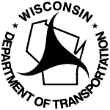 Wisconsin Department of TransportationDT1599          10/2022[REQUESTOR ORGANIZATION][PROJECT NAME]WisDOT Traffic Forecasting4822 Madison Yards Way, 6th Floor SouthMadison, WI 53705DOTTrafficForecasting@dot.wi.govI, [REQESTOR NAME] understand that the travel demand model and associated data supplied by the Wisconsin Department of Transportation (WisDOT), Bureau of Planning and Economic Development (BPED), Travel Forecasting Section are subject to the following restrictions as to the use of that travel demand model and associated data.Under no circumstance shall the [MODEL NAME] Travel Demand Model and associated data be redistributed unless prior approval is granted from the WisDOT/BPED/Travel Forecasting Section. This restriction includes, but is not limited to, the distribution of the entire or partial amount of the travel demand model and associated data to:Wisconsin public agencies,Public agencies outside of Wisconsin,National associations,Private industry organizations,Research firms,Consultants,Or any other person.Please attach a “Scope of Modeling Work” to the completed DT 1599.  The scope should include a summary of intended changes to the requested TDM during work on the above-referenced project.  The summary should be of sufficient detail to give TFS staff a clear understanding of the changes to be made, and include a timeline for completion of the work.Any changes or revisions to the [MODEL NAME] Travel Demand Model and associated data and results must be fully documented, and submitted to the WisDOT/BPED/Travel Forecasting Section at the conclusion of the modeling work for the above-referenced project. Specifically for network edits, please record any network edits as CUBE .log files, document the edits associated with each .log file, and include these items with the submittal. The [MODEL NAME] Travel Demand Model and associated data must be stored in a secure place.Use of the [MODEL NAME] Travel Demand Model and associated data is approved only for working with the [PROJECT NAME] under contract to [REQUESTOR ORGANIZATION]. All [MODEL NAME] Travel Demand Model files and associated data files shall be purged from any device following completion of the project.The limitations on promulgation of the [MODEL NAME] Travel Demand Model and associated data, as described above, are acceptable and agreed upon.I, [REQESTOR NAME] understand that the travel demand model and associated data supplied by the Wisconsin Department of Transportation (WisDOT), Bureau of Planning and Economic Development (BPED), Travel Forecasting Section are subject to the following restrictions as to the use of that travel demand model and associated data.Under no circumstance shall the [MODEL NAME] Travel Demand Model and associated data be redistributed unless prior approval is granted from the WisDOT/BPED/Travel Forecasting Section. This restriction includes, but is not limited to, the distribution of the entire or partial amount of the travel demand model and associated data to:Wisconsin public agencies,Public agencies outside of Wisconsin,National associations,Private industry organizations,Research firms,Consultants,Or any other person.Please attach a “Scope of Modeling Work” to the completed DT 1599.  The scope should include a summary of intended changes to the requested TDM during work on the above-referenced project.  The summary should be of sufficient detail to give TFS staff a clear understanding of the changes to be made, and include a timeline for completion of the work.Any changes or revisions to the [MODEL NAME] Travel Demand Model and associated data and results must be fully documented, and submitted to the WisDOT/BPED/Travel Forecasting Section at the conclusion of the modeling work for the above-referenced project. Specifically for network edits, please record any network edits as CUBE .log files, document the edits associated with each .log file, and include these items with the submittal. The [MODEL NAME] Travel Demand Model and associated data must be stored in a secure place.Use of the [MODEL NAME] Travel Demand Model and associated data is approved only for working with the [PROJECT NAME] under contract to [REQUESTOR ORGANIZATION]. All [MODEL NAME] Travel Demand Model files and associated data files shall be purged from any device following completion of the project.The limitations on promulgation of the [MODEL NAME] Travel Demand Model and associated data, as described above, are acceptable and agreed upon.I, [REQESTOR NAME] understand that the travel demand model and associated data supplied by the Wisconsin Department of Transportation (WisDOT), Bureau of Planning and Economic Development (BPED), Travel Forecasting Section are subject to the following restrictions as to the use of that travel demand model and associated data.Under no circumstance shall the [MODEL NAME] Travel Demand Model and associated data be redistributed unless prior approval is granted from the WisDOT/BPED/Travel Forecasting Section. This restriction includes, but is not limited to, the distribution of the entire or partial amount of the travel demand model and associated data to:Wisconsin public agencies,Public agencies outside of Wisconsin,National associations,Private industry organizations,Research firms,Consultants,Or any other person.Please attach a “Scope of Modeling Work” to the completed DT 1599.  The scope should include a summary of intended changes to the requested TDM during work on the above-referenced project.  The summary should be of sufficient detail to give TFS staff a clear understanding of the changes to be made, and include a timeline for completion of the work.Any changes or revisions to the [MODEL NAME] Travel Demand Model and associated data and results must be fully documented, and submitted to the WisDOT/BPED/Travel Forecasting Section at the conclusion of the modeling work for the above-referenced project. Specifically for network edits, please record any network edits as CUBE .log files, document the edits associated with each .log file, and include these items with the submittal. The [MODEL NAME] Travel Demand Model and associated data must be stored in a secure place.Use of the [MODEL NAME] Travel Demand Model and associated data is approved only for working with the [PROJECT NAME] under contract to [REQUESTOR ORGANIZATION]. All [MODEL NAME] Travel Demand Model files and associated data files shall be purged from any device following completion of the project.The limitations on promulgation of the [MODEL NAME] Travel Demand Model and associated data, as described above, are acceptable and agreed upon.Name (First, MI, Last – Print)Name (First, MI, Last – Print)TitleTitleOrganizationOrganizationXX    (Signature) 	 (Date – mm/dd/yyyy)    (Signature) 	(Date – mm/dd/yyyy)